О внесении изменений в решение Совета от 27.12.2018 г. № 27-43-5 «Об утверждении  Порядка формирования, ведения, обязательного опубликования перечня муниципального имущества муниципального района Кигинский район Республики Башкортостан в целях предоставления во владение и (или) в пользование на долгосрочной основе субъектам малого и среднего предпринимательства и организациям, образующим инфраструктуру поддержки субъектов малого и среднего предпринимательства и физическим лицам, не являющихся индивидуальными предпринимателями и применяющих специальный налоговый режим «налог на профессиональный доход»                   В соответствии с Федеральным законом от 24 июля 2007 года № 209-ФЗ «О развитии малого и среднего предпринимательства в Российской Федерации», Законом Республики Башкортостан от 28 декабря 2007 года № 511-З «О развитии малого и среднего предпринимательства в Республике Башкортостан», Постановлением Правительства Республики Башкортостан от 9 декабря 2008 г. № 437 «О порядке формирования, ведения, обязательного опубликования перечня государственного имущества Республики Башкортостан в целях предоставления во владение и (или) пользование на долгосрочной основе субъектам малого и среднего предпринимательства и организациям, образующим инфраструктуру поддержки субъектов малого и среднего предпринимательства», Постановлением Правительства Российской Федерации от 21 августа 2010 г. № 645 «Об имущественной поддержке субъектов малого и среднего предпринимательства при предоставлении федерального имущества», Федеральным законом от 3 июля 2018 г. N 185-ФЗ «О внесении изменений в отдельные законодательные акты Российской Федерации в целях расширения имущественной поддержки субъектов малого и среднего предпринимательства», Совет сельского поселения Еланлинский сельсовет муниципального района Кигинский район Республики Башкортостан решил:1. Внести изменение в решение Совета сельского поселения Еланлинский сельсовет муниципального района Кигинский район Республики Башкортостан от  27.12.2018 г. № 27-43-5 «Об утверждении Порядка формирования, ведения, обязательного опубликования перечня муниципального имущества сельского поселения Еланлинский сельсовет муниципального района Кигинский район Республики Башкортостан в целях предоставления во владение и (или) в пользование на долгосрочной основе субъектам малого и среднего предпринимательства и организациям, образующим инфраструктуру поддержки субъектов малого и среднего предпринимательства и физическим лицам, не являющихся индивидуальными предпринимателями и применяющих специальный налоговый режим «налог на профессиональный доход», утвердив Порядок в следующей редакции (приложение).2. Настоящее решение разместить в сети общего доступа «Интернет» на официальном сайте Администрации сельского поселения Еланлинский сельсовет муниципального района Кигинский район Республики Башкортостан https://elanlino.ru/, обнародовать на информационном стенде Совета сельского поселения Еланлинский сельсовет муниципального района Кигинский район Республики Башкортостан, расположенном в здании Администрации сельского поселения Еланлинский сельсовет муниципального района Кигинский район Республики Башкортостан. 4. Данное решение вступает в силу со дня его принятия.5. Контроль за выполнением настоящего решения возложить на постоянную комиссию Совета сельского поселения Еланлинский сельсовет муниципального района Кигинский район Республики Башкортостан по бюджету, налогам и вопросам собственности.Глава сельского поселения:                                    Г.Р. СибагатуллинаПриложениек решению Совета сельского поселения Еланлинский сельсовет МР Кигинский районРеспублики Башкортостанот 03 августа2021 г. № 28-20-3Порядка формирования, ведения, обязательного опубликования перечня муниципального имущества муниципального района Кигинский район Республики Башкортостан в целях предоставления во владение и (или) в пользование на долгосрочной основе субъектам малого и среднего предпринимательства и организациям, образующим инфраструктуру поддержки субъектов малого и среднего предпринимательства и физическим лицам, не являющихся индивидуальными предпринимателями и применяющих специальный налоговый режим «налог на профессиональный доход»1. Порядок формирования, ведения, обязательного опубликования перечня муниципального имущества сельского поселения Еланлинский сельсовет муниципального района Кигинский район Республики Башкортостан в целях предоставления во владение и (или) в пользование на долгосрочной основе субъектам малого и среднего предпринимательства и организациям, образующим инфраструктуру поддержки субъектов малого и среднего предпринимательства и физическим лицам, не являющихся индивидуальными предпринимателями и применяющих специальный налоговый режим «налог на профессиональный доход» изложить в следующей редакции:          1. Настоящий Порядок определяет правила формирования, ведения, обязательного опубликования перечня муниципального имущества сельского поселения Еланлинский сельсовет муниципального района Кигинский район  Республики Башкортостан, свободного от прав третьих лиц (за исключением права хозяйственного ведения, права оперативного управления, а также имущественных прав субъектов малого и среднего предпринимательства), которое может быть использовано только в целях предоставления во владение и (или) в пользование на долгосрочной основе (в том числе по льготным ставкам арендной платы) субъектам малого и среднего предпринимательства и организациям, образующим инфраструктуру поддержки субъектов малого и среднего предпринимательства и физическим лицам, не являющихся индивидуальными предпринимателями и применяющих специальный налоговый режим «налог на профессиональный доход» изложить в следующей редакции: (далее - перечень).2. В перечень вносятся сведения о муниципальном имуществе сельского поселения Еланлинский сельсовет муниципального района Кигинский район Республики Башкортостан, - включая сведения о земельных участках (за исключением земельных участков, предназначенных для ведения личного подсобного хозяйства, огородничества, садоводства, индивидуального жилищного строительства), зданиях, строениях, сооружениях, нежилых помещениях, оборудовании, машинах, механизмах, установках, транспортных средствах, инвентаре, инструментах.В указанные перечни не включаются земельные участки, предусмотренные подпунктами 1-10,13-15,18 и 19 пункта 8 статьи 39.11 Земельного кодекса Российской Федерации, за исключением земельных участков, предоставленных в аренду субъектам малого и среднего предпринимательства.Указанное имущество должно использоваться по целевому назначению.3. Формирование и ведение перечня осуществляются Администрацией сельского поселения Еланлинский сельсовет муниципального района Кигинский район Республики Башкортостан в электронной форме на основе ежегодно представляемых до 1 октября текущего года предложений на очередной год по включению в перечень муниципального имущества сельского поселения Еланлинский сельсовет муниципального района Кигинский район Республики Башкортостан.Представляемые сведения должны содержать в себе следующую информацию об указанном в пункте 2 настоящего Порядка муниципальным имуществом муниципального района Кигинский район Республики Башкортостан:наименование объекта муниципального имущества сельского поселения Еланлинский сельсовет муниципального района Кигинский район Республики Башкортостан;местонахождение;общая характеристика;наличие правообладателей и их количество;срок действия договора при его наличии.4. Администрация сельского поселения Еланлинский сельсовет муниципального района Кигинский район Республики Башкортостан в течение 1 месяца рассматривает представленные предложения и выносит решение по формированию перечней муниципального имущества с целью оказания имущественной поддержки субъектам малого и среднего предпринимательства.По результатам рассмотрения предложений, указанных в пункте 3 решения, принимается одно из следующих решений:- о подготовке проекта постановления Администрации сельского поселения Еланлинский сельсовет муниципального района Кигинский район Республики Башкортостан о включении сведений об имуществе, в отношении которого поступило предложение, в перечень;- о подготовке проекта постановления сельского поселения Еланлинский сельсовет муниципального района Кигинский район Республики Башкортостан об исключении  сведений об имуществе, в отношении которого поступило предложение, из перечня;- об отказе в учете предложений. В течение 30 дней после принятия  решения о внесении изменений в перечень Администрация сельского поселения Еланлинский сельсовет муниципального района Кигинский район Республики Башкортостан принимает решение о внесении изменений в перечень.5. Администрация сельского поселения Еланлинский сельсовет муниципального района Кигинский район Республики Башкортостан исключает сведения о муниципальном имуществе из перечня в одном из следующих случаев:а) в отношении муниципального имущества в установленном законодательством порядке принято решение главы сельского поселения Еланлинский сельсовет муниципального района Кигинский район Республики Башкортостан или решение Совета сельского поселения Еланлинский сельсовет муниципального района Кигинский район Республики Башкортостан о его использовании для муниципальных нужд либо для иных целей;б) право муниципальной собственности на имущество прекращено по решению суда или в ином установленном законом порядке.6. В течение 3 рабочих дней со дня утверждения перечень подлежит обязательному официальному опубликованию в сети Интернет на официальном сайте Администрации сельского поселения Еланлинский сельсовет муниципального района Кигинский район Республики Башкортостан. 7. Запрещается продажа муниципального имущества, включенного в перечень, за исключением возмездного отчуждения такого имущества в собственность субъектов малого и среднего предпринимательства в соответствии с Федеральным законом от 22 июля 2008 года № 159-ФЗ "Об особенностях отчуждения недвижимого имущества, находящегося в государственной или в муниципальной собственности и арендуемого субъектами малого и среднего предпринимательства, и о внесении изменений в отдельные законодательные акты Российской Федерации" и в случаях, указанных в подпунктах 6, 8 и 9 пункта 2 статьи 39.3 Земельного кодекса Российской Федерации. В отношении указанного имущества запрещаются также переуступка прав пользования им, передача прав пользования им в залог и внесение прав пользования таким имуществом в уставный капитал любых других субъектов хозяйственной деятельности, передача третьим лицам прав и обязанностей по договорам аренды такого имущества (перенаем), передача в субаренду, за исключением предоставления такого имущества в субаренду субъектам малого и среднего предпринимательства организациями, образующими инфраструктуру поддержки субъектов малого и среднего предпринимательства и физическим лицам, не являющихся индивидуальными предпринимателями и применяющих специальный налоговый режим «налог на профессиональный доход», и в случае, если в субаренду предоставляется имущество, предусмотренное пунктом 14 части 1 статьи 17.1 Федерального закона от 26 июля 2006 года № 135-ФЗ "О защите конкуренции".8. Администрация сельского поселения Еланлинский сельсовет муниципального района Кигинский район Республики Башкортостан вправе обратиться в суд с требованием о прекращении прав владения и (или) пользования субъектами малого и среднего предпринимательства или организациями, образующими инфраструктуру поддержки субъектов малого и среднего предпринимательства, предоставленным таким субъектам и организациям муниципальным имуществом при его использовании не по целевому назначению и (или) с нарушением запретов, установленных пунктом 7 настоящего решения.9. Срок, на который заключаются договоры в отношении имущества, включенного в перечни должен составлять не менее чем пять лет. Срок договора может быть уменьшен на основании поданного до заключения такого договора заявления лица, приобретающего права владения и (или) пользования. Максимальный срок предоставления бизнес-инкубаторами государственного или муниципального имущества в аренду (субаренду) субъектам малого и среднего предпринимательства не должен превышать три года.10. Сведения об утвержденных перечнях муниципального имущества, указанных пункте 1 настоящего решения, а также об изменениях, внесенных в такие перечни, подлежат представлению в корпорацию развития малого и среднего предпринимательства в целях проведения мониторинга в соответствии с частью 5 статьи 16 Федерального закона от 24.07.2007 № 209-ФЗ "О развитии малого и среднего предпринимательства в Российской Федерации». 11. Муниципальное имущество сельского поселения Еланлинский сельсовет муниципального района Кигинский район Республики Башкортостан, закрепленное на праве хозяйственного ведения или оперативного управления за муниципальными унитарным предприятием, на праве оперативного управления за муниципальным учреждением, по предложению указанных предприятия или учреждения и с согласия муниципального органа исполнительной власти, уполномоченного на согласование сделки с соответствующим имуществом, может быть включено в перечень, указанный в пункте 1, в порядке, установленном настоящим решением, в целях предоставления такого имущества во владение и (или) в пользование субъектам малого и среднего предпринимательства и организациям, образующим инфраструктуру поддержки субъектов малого и среднего предпринимательства и физическим лицам, не являющихся индивидуальными предпринимателями и применяющих специальный налоговый режим «налог на профессиональный доход».12. Администрация сельского поселения Еланлинский сельсовет муниципального района Кигинский район Республики Башкортостан обеспечивает оказание методической помощи субъектам малого и среднего предпринимательства и организациям, образующим инфраструктуру поддержки субъектов малого и среднего предпринимательства, в решении вопросов передачи им во владение и (или) в пользование муниципального имущества сельского поселения Еланлинский сельсовет муниципального района Кигинский район Республики Башкортостан, указанного в пункте 2 настоящего Порядка.13. При расчете годовой арендной платы субъектам малого и среднего предпринимательства в части аренды неиспользуемого муниципального имущества, входящего в перечень свободных площадей и незагруженных мощностей предприятий и организаций государственного и муниципального сектора, предлагаемых для передачи в аренду (лизинг) субъектам малого предпринимательства на момент обращения, в течение первых двух лет (за исключением объектов, закрепленных на праве хозяйственного ведения за государственными унитарными предприятиями) применяется К2 – коэффициент разрешенного использования = 0,01.      14. При заключении с субъектами малого и среднего предпринимательства договоров аренды в отношении муниципального имущества арендная плата вносится в следующем порядке:в первый год аренды - 40 процентов от размера арендной платы (Кн=0,4);во второй год аренды - 60 процентов от размера арендной платы (Кн=0,6);в третий год аренды - 80 процентов от размера арендной платы (Кн=0,8);в четвертый год аренды и далее - 100 процентов от размера арендной платы (Кн=1).Во всех иных случаях Кн=1.Башкортостан РеспубликаһыныңКыйғы районы муниципаль районының Йыланлы ауыл Советы ауыл биләмәһе Советы(Баш$ортостан Республика%ыны#[ый=ы районыны# Йыланлы ауыл Советы ауыл бил&м&%е Советы)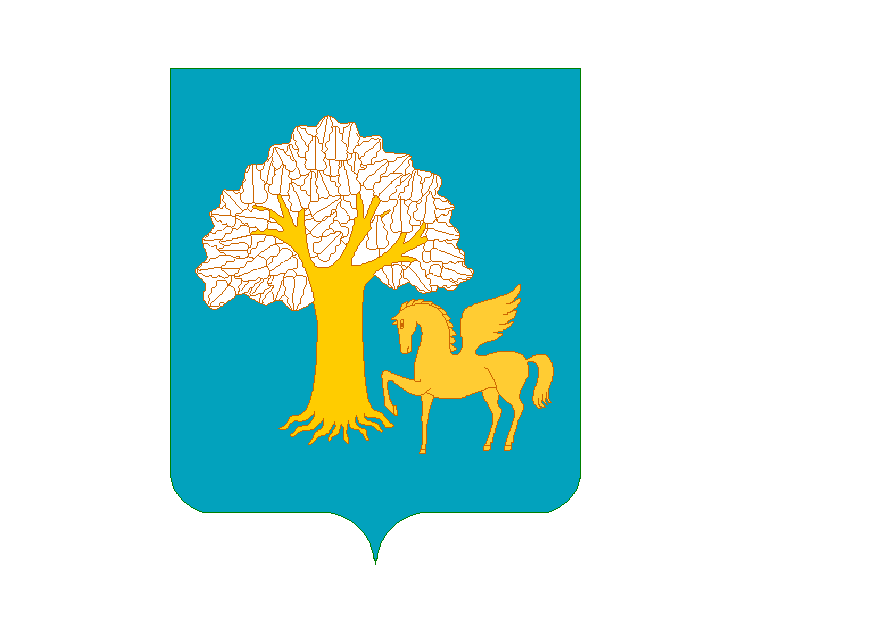 Республика БашкортостанСовет сельского поселения Еланлинский сельсовет муниципального районаКигинский район(Совет Еланлинскогосельсовета Кигинского районаРеспублики Башкортостан)     KАРАР РЕШЕНИЕ   « 21 » октябрь 2021 й. № 28-22-3« 21 » октября 2021 г.